МИНИСТЕРСТВО  ОБРАЗОВАНИЯ И МОЛОДЁЖНОЙ ПОЛИТИКИСВЕРДЛОВСКОЙ ОБЛАСТИАчитский филиал ГАПОУ СО «Красноуфимский аграрный колледж»РАБОЧАЯ ПРОГРАММА УЧЕБНОЙ ДИСЦИПЛИНЫОУД.02 ЛИТЕРАТУРАПрофессия: 35.01.14  «Мастер по техническому обслуживанию иремонту машинно-тракторного парка»2 курс, группа  21-МУровень освоения (базовый)Форма обучения: очная2022 годРабочая программа разработана в соответствии с требованиями: -федерального государственного образовательного стандарта среднего общего образования, утверждённого Приказом Министерства образования и науки РФ от 29.12. 2014 г. № 1645 с изменениями от 11.12.2020;-федерального государственного образовательного стандарта  среднего профессионального образования по профессии 35. 01.14. Мастер по ТО и ремонту МТП , утверждённого Приказом Министерства образования и науки РФ от 02.08.2013 г. № 709 (базовая подготовка);-рабочей программы воспитания  УГС 35.00.00 Сельское, лесное и рыбное хозяйство по профессии  35.01.14 «Мастер по техническому обслуживанию и ремонту машинно - тракторного парка».Разработчик: Хабарова Екатерина Васильевна, преподаватель первой квалификационной категории Ачитского филиала ГАПОУ СО «Красноуфимский аграрный колледж» СОДЕРЖАНИЕ1.ОБЩАЯ ХАРАКТЕРИСТИКА РАБОЧЕЙ ПРОГРАММЫ УЧЕБНОЙДИСЦИПЛИНЫ        42. ПЛАНИРУЕМЫЕ РЕЗУЛЬТАТЫ ОСВОЕНИЯУЧЕБНОЙДИСЦИПЛИНЫ                         43.СТРУКТУРА И СОДЕРЖАНИЕУЧЕБНОЙДИСЦИПЛИНЫ                                                   84. УСЛОВИЯ РЕАЛИЗАЦИИ ПРОГРАММЫ УЧЕБНОЙДИСЦИПЛИНЫ                               125.КОНТРОЛЬ И ОЦЕНКА РЕЗУЛЬТАТОВ ОСВОЕНИЯ УЧЕБНОЙДИСЦИПЛИНЫ141. ОБЩАЯ ХАРАКТЕРИСТИКА РАБОЧЕЙ ПРОГРАММЫ УЧЕБНОЙДИСЦИПЛИНЫЛИТЕРАТУРА1.1. Место учебной дисциплины в структуре основной   образовательной программыРабочая программа учебной дисциплины «Литература» является частью основной профессиональной образовательной программы среднего профессионального образования по профессии СПО 35.01.14 Мастер по ТО и ремонту МТП (базовая подготовка).Рабочая программа учебной дисциплины разработана на основе федерального государственного образовательного стандарта среднего общего образования, реализуемого в пределах ОПОП СПО. Место учебнойдисциплины в структуре основной профессиональной образовательной программы: общеобразовательный цикл. Учебная дисциплина «Литература» входит в состав предметной области «Русский язык и литература» ФГОС среднего общего образования и изучается в общеобразовательном цикле учебного плана ОПОП СПО на базе основного общего образования с получением среднего общего образования. 1.3.	Цели и задачи учебнойдисциплины:освоение знаний о современном состоянии развития литературы и методах литературы как науки;знакомство с наиболее важными идеями и достижениями русской литературы, оказавшими определяющее влияние на развитие мировой литературы и культуры;овладение умениями применять полученные знания для объяснения явлений окружающего мира, восприятия информации литературного и общекультурного содержания, получаемой из СМИ, ресурсов Интернета, специальной и научно-популярной литературы;развитие интеллектуальных, творческих способностей и критического мышления в ходе проведения простейших наблюдений и исследований, анализа явлений, восприятия и интерпретации литературной и общекультурной информации;воспитание убежденности в возможности познания законов развития общества и использования достижений русской литературы для развития цивилизации и повышения качества жизни;применение знаний по литературе в профессиональной деятельности и повседневной жизни для обеспечения безопасности жизнедеятельности; грамотного использования современных технологий; охраны здоровья, окружающей среды.2. ПЛАНИРУЕМЫЕ РЕЗУЛЬТАТЫ ОСВОЕНИЯ УЧЕБНОЙ ДИСЦИПЛИНЫОсвоение содержания учебной дисциплины «Литература» обеспечивает достижение студентами следующих результатов:• личностных(ЛР УД):ЛР УД 1 − сформированность мировоззрения, соответствующего современному уровнюразвития науки и общественной практики, основанного на диалоге культур, а также различных форм общественного сознания, осознание своего места вполикультурном мире;ЛР УД 2 − сформированность основ саморазвития и самовоспитания в соответствии собщечеловеческими ценностями и идеалами гражданского общества; готовность и способность к самостоятельной, творческой и ответственной деятельности;ЛР УД 3 − толерантное сознание и поведение в поликультурном мире, готовность и способность вести диалог с другими людьми, достигать в нем взаимопонимания,находить общие цели и сотрудничать для их достижения;ЛР УД 5 − готовность и способность к образованию, в том числе самообразованию, напротяжении всей жизни; сознательное отношение к непрерывному образованию как условию успешной профессиональной и общественной деятельности;ЛР УД 6 − эстетическое отношение к миру;ЛР УД 7 − совершенствование духовно-нравственных качеств личности, воспитаниечувства любви к многонациональному Отечеству, уважительногоотношенияк русской литературе, культурам других народов;ЛР УД 8 − использование для решения познавательных и коммуникативных задач различных источников информации (словарей, энциклопедий, интернет-ресурсови др.);• метапредметных (МР):МР 1− умение понимать проблему, выдвигать гипотезу, структурировать материал,подбирать аргументы для подтверждения собственной позиции, выделятьпричинно-следственные связи в устных и письменных высказываниях, формулировать выводы;МР 2 − умение самостоятельно организовывать собственную деятельность, оцениватьее, определять сферу своих интересов;МР 3 − умение работать с разными источниками информации, находить ее, анализировать, использовать в самостоятельной деятельности;МР 4 − владение навыками познавательной, учебно-исследовательской и проектнойдеятельности, навыками разрешения проблем; способность и готовность ксамостоятельному поиску методов решения практических задач, применениюразличных методов познания;• предметных(ПР):ПР 1 − сформированность устойчивого интереса к чтению как средству познаниядругих культур, уважительного отношения к ним;ПР 2 − сформированность навыков различных видов анализа литературных произведений;ПР 3 − владение навыками самоанализа и самооценки на основе наблюдений засобственной речью;ПР 4 − владение умением анализировать текст с точки зрения наличия в нем явнойи скрытой, основной и второстепенной информации;ПР 5 − владение умением представлять тексты в виде тезисов, конспектов, аннотаций, рефератов, сочинений различных жанров;ПР 6 − знание содержания произведений русской, родной и мировой классическойлитературы, их историко-культурного и нравственно-ценностного влиянияна формирование национальной и мировой культуры;ПР 7 − сформированность умений учитывать исторический, историко-культурныйконтекст и контекст творчества писателя в процессе анализа художественного произведения;ПР 8 − способность выявлять в художественных текстах образы, темы и проблемы ивыражать свое отношение к ним в развернутых аргументированных устныхи письменных высказываниях;ПР 9 − владение навыками анализа художественных произведений с учетом ихжанрово-родовой специфики; осознание художественной картины жизни,созданной в литературном произведении, в единстве эмоционального личностного восприятия и интеллектуального понимания;ПР 10 − сформированность представлений о системе стилей языка художественнойлитературы.ЛР 1- Осознающий себя гражданином и защитником великой страны.ЛР 2 -Проявляющий активную гражданскую позицию, демонстрирующий приверженность принципам честности, порядочности, открытости, экономически активный и участвующий в студенческом и территориальном самоуправлении, в том числе на условиях добровольчества, продуктивно взаимодействующий и участвующий в деятельности общественных организаций.ЛР 3 -Соблюдающий нормы правопорядка, следующий идеалам гражданского общества, обеспечения безопасности, прав и свобод граждан России. Лояльный к установкам и проявлениям представителей субкультур, отличающий их от групп с деструктивным и девиантным поведением. Демонстрирующий неприятие и предупреждающий социально опасное поведение окружающих.ЛР 4 - Проявляющий и демонстрирующий уважение к людям труда, осознающий ценность собственного труда. Стремящийся к формированию в сетевой среде личностно и профессионального конструктивного «цифрового следа».ЛР 5 - Демонстрирующий приверженность к родной культуре, исторической памяти на основе любви к Родине, родному народу, малой родине, принятию традиционных ценностей многонационального народа России.ЛР 6 - Проявляющий уважение к людям старшего поколения и готовность к участию в социальной поддержке и волонтерских движениях.ЛР 7 - Осознающий приоритетную ценность личности человека; уважающий собственную и чужую уникальность в различных ситуациях, во всех формах и видах деятельности.ЛР 8 -Проявляющий и демонстрирующий уважение к представителям различных этнокультурных, социальных, конфессиональных и иных групп. Сопричастный к сохранению, преумножению и трансляции культурных традиций и ценностей многонационального российского государства.ЛР 9 - Соблюдающий и пропагандирующий правила здорового и безопасного образа жизни, спорта; предупреждающий либо преодолевающий зависимости от алкоголя, табака, психоактивных веществ, азартных игр и т.д. Сохраняющий психологическую устойчивость в ситуативно сложных или стремительно меняющихся ситуациях.ЛР 10 - Заботящийся о защите окружающей среды, собственной и чужой безопасности, в том числе цифровой.ЛР 11 - Проявляющий уважение к эстетическим ценностям, обладающий основами эстетической культуры.ЛР 12 -Принимающий семейные ценности, готовый к созданию семьи и воспитанию детей; демонстрирующий неприятие насилия в семье, ухода от родительской ответственности, отказа от отношений со своими детьми и их финансового содержания.2.1. Обучающийся, освоивший учебную дисциплину, должен обладать общими компетенциями, включающими в себя способность:ОК 1. Понимать сущность и социальную значимость своей будущей профессии, проявлять к ней устойчивый интерес.ОК 2. Организовывать собственную деятельность, исходя из цели и способов её достижения.определённых руководителем.ОК 3.Анализировать рабочую ситуацию, осуществлять текущий и итоговый контроль, оценку и коррекцию собственной деятельности, нести ответственность за результаты своей работы.ОК 4. Осуществлять поиск  информации, необходимой для эффективного выполнения профессиональных задач.ОК 5. Использовать информационно-коммуникационные технологии в профессиональной деятельности. ОК 6. Работать в  команде, эффективно общаться с коллегами, руководством, клиентами. ОК 7. Организовывать собственную деятельность с соблюдением требований охраны труда и экологической безопасности.ОК 8. Исполнять воинскую обязанность, в том числе с применением полученных профессиональных знаний ( для юношей)2.2. Синхронизация образовательных результатов (ЛР УД, ПР,МР, ОК )ФГОС СОО и ФГОС СПО3. СТРУКТУРА И СОДЕРЖАНИЕ УЧЕБНОЙДИСЦИПЛИНЫ3.1 Объем учебного предмета и виды учебной работы2.2. Тематический план и содержание УД ЛИТЕРАТУРА4. УСЛОВИЯ РЕАЛИЗАЦИИ ПРОГРАММЫ  УЧЕБНОЙДИСЦИПЛИНЫ4.1 Материально-техническое обеспечение обученияДля реализации программы учебной дисциплины имеется учебный кабинет «Русский язык и литература».Оборудование учебного кабинета:- рабочие места по количеству обучающихся;-рабочее место преподавателя;-комплект учебно-методической документации;-наглядные пособия: плакаты, раздаточный материал; -видеотека по курсу.Технические средства обучения: -компьютер, мультимедийный проектор.4.2. Информационное обеспечение обучения.Основные источники: Литература: учебник для студ. учреждений средних проф. образования/ Г.А. Обернихина, И.Л. Вольнова, Т.В. Емельянова; под ред. Г.А. Обернихиной  — 15-е изд., стер. /. — М.: Академия, 2019.Дополнительные источники:Русская литература и культура XIX века : учебное пособие / Акимова Н.Н., под ред., и др. — Москва : КноРус, 2020. Лебедев Ю.В. РусскаялитератураXIX в. (ч. 1, 2). 10 кл. – М., 2021.Русская литература ХХ в. (ч. 1, 2). 11 кл. /Под ред. В.П. Журавлева. 2017Солганик Г.Я. От слова к тексту. – М., 2019.Белокурова  С.П., Сухих И.Н. Русский язык и литература. Литература (базовый уровень). 10 класс. Практикум / под ред И. Н. Сухих. — М., 2020.Белокурова С. П., Дорофеева М. Г., Ежова И. В. и др. Русский язык и литература. Литература (базовый уровень). 11 класс. Практикум / под ред. И. Н. Сухих.– М., 2020.Зинин С. А., Сахаров В. И. Русский язык и литература. Литература (базовый уровень). 10 класс: в 2 ч. — М., 2021.Зинин С. А., Чалмаев В. А. Русский язык и литература. Литература (базовый уровень). 11 класс: в 2 ч. — М., 2021.Курдюмова Т.Ф. и др. Русский язык и литература. Литература (базовый уровень) 10 класс / под ред. Т. Ф. Курдюмовой. — М., 2019.Курдюмова Т. Ф. и др. Русский язык и литература. Литература (базовый уровень). 11 класс: в 2 ч. / под ред. Т. Ф. Курдюмовой. — М., 2019.Словари:1. БелокуроваС.П. Словарь литературоведческих терминов.М., 2019.2. Ожегов С.И., Шведова Н.Ю. Толковый словарь русского языка. – М., 2020. 3. Шанский Н.М. и др. Школьный фразеологический словарь русского языка: значение и происхождение словосочетаний. – М., 2019. 4. Шанский Н.М., Боброва Т.А. Школьный этимологический словарь русского языка: Происхождение слов. – М., 2019. Интернет-ресурсы: 1.  «ГРАМОТА.РУ». Форма доступа: www.gramota.ru2. «Электронная версия газеты «Литература». Форма доступа: rus.1september.ru3.  «Русские словари». Форма доступа: www.slovari.ru4.«Бесплатнаявиртуальнаяэлектроннаябиблиотека-ВВМ». Формадоступа: www.velib.com5.  «Литературный портал «Русская литература». Форма доступа:www.fplib.ru5.КОНТРОЛЬ И ОЦЕНКА РЕЗУЛЬТАТОВ ОСВОЕНИЯ УЧЕБНОЙДИСЦИПЛИНЫУстановление междисциплинарных связей между УД и ПММИНИСТЕРСТВО ОБРАЗОВАНИЯ И МОЛОДЕЖНОЙ ПОЛИТИКИСВЕРДЛОВСКОЙ ОБЛАСТИАчитский филиал ГАПОУ СО «Красноуфимский аграрный колледж»КОНТРОЛЬНО-ОЦЕНОЧНЫЕ СРЕДСТВАПО УЧЕБНОЙДИСЦИПЛИНЕОУД. 02 ЛИТЕРАТУРАПрофессия: 35.01.14 «Мастер по техническому обслуживанию и ремонту машинно-тракторного парка»2 курс, группы 21-МУровень освоения (базовый)Форма обучения: очная2022 г.СОДЕРЖАНИЕ1 ПАСПОРТ КОМПЛЕКТА КОНТРОЛЬНО-ОЦЕНОЧНЫХ СРЕДСТВ1.1 КОНТРОЛЬ И ОЦЕНКА РЕЗУЛЬТАТОВ ОСВОЕНИЯ ДИСЦИПЛИНЫНа втором  курсе изучаются темы:Русская литература 20 века. Предметом оценки освоения учебной дисциплины «Литература» являются умения и знания. Контроль и оценка этих дидактических единиц осуществляются с использованием следующих форм и методов:Таблица 1. Формы и методы контроля и оценки дидактических единицОценка освоения УД предусматривает использование пятибалльной системы оценки.1.2 ФОРМЫ ПРОМЕЖУТОЧНОЙ АТТЕСТАЦИИТаблица 2. Запланированные формы промежуточной аттестации1.3 ОПИСАНИЕ ПРОЦЕДУРЫ ЭКЗАМЕНАСтудентам предлагается написать комплексную работу по русскому языку и литературе в форме сочинения.Контрольно-измерительные материалы позволяют установить уровень освоения студентами стандарта образовательной программы среднего (полного) общего образования.  Структура экзаменационной  работы:	Экзамен (4 семестр)	Экзамен проводится в виде комплексной работы по русскому языку и литературе в форме сочинения.Сочинение – основная форма проверки умения правильно и последовательно излагать мысли, уровня речевой подготовки учащихся. С помощью сочинений проверяются:а) умение раскрыть тему;б) умение использовать языковые средства в соответствии со стилем, темой и задачей высказывания;в) соблюдение языковых норм и правил правописания.Любое сочинение оценивается двумя отметками: первая ставится за содержание и речевое оформление, вторая – за грамотность, т.е. за соблюдение орфографических, пунктуационных и языковых норм. Первая отметки считаются отметкой по литературе, вторая – отметкой по русскому языку.Методика оценивания Содержание сочинения оценивается по следующим критериям:· соответствие работы студента теме и основной мысли;· полнота раскрытия темы;· правильность фактического материала;· последовательность изложения. При оценке речевого оформления сочинений учитывается:· разнообразие словаря и грамматического строя речи;· стилевое единство и выразительность речи;· число речевых недочетов.Грамотность оценивается по числу допущенных учеником ошибок – орфографических, пунктуационных и грамматических.Критерии оценивания сочиненияПри оценке сочинения необходимо учитывать самостоятельность, оригинальность замысла сочинения, уровень его композиционного и речевого оформления. Наличие оригинального замысла, его хорошая реализация позволяют повысить первую отметку за сочинение на один балл.Первая отметка (за содержание и речь) не может быть положительной, если не раскрыта тема высказывания, хотя по остальным показателям оно написано удовлетворительно.На оценку сочинения  распространяются положения об однотипных и негрубых ошибках, а также о сделанных студентом исправлениях.Примерные темы сочиненийСпор поколений: вместе и врозьСовременные проблемы детейЛюбовь и детиВечный конфликт родителей и детей: в поисках компромиссаДети и детство в русской литературе«Мысль семейная» в русской литературе. Человек и природа в отечественной и мировой литературе:Природа в жизни человека. «Ты навсегда в ответе за тех, кого приручил» (Антуан де Сент-Экзюпери).Роль природы в жизни человека.Почему важно бережное отношение к природе.Человек – царь природы?Вопросы, заданные человечеству войной:Почему нужно сохранять память о защитниках Отечества, погибших во время ВОВ?Человек и война в русской литературе.Подвиг народа в Великой Отечественной войне.Нравственные проблемы войны.Тема мужества на страницах русской литературы.Женщина и война.Война и дети.Добро и зло:В каких поступках человека проявляется доброта?В чём проявляется зло?Верно ли, что добро всегда сильнее зла?Вечная проблема добра и зла.Возможно ли существование добра без зла?Он и Она:Каким Вы представляете себе гармоничный семейный союз?Он и она: в чём причины непонимания?Какое значение в любви имеет взаимопонимание?Чем можно и нужно гордиться?С чем бы Вы не могли смириться никогда в жизни?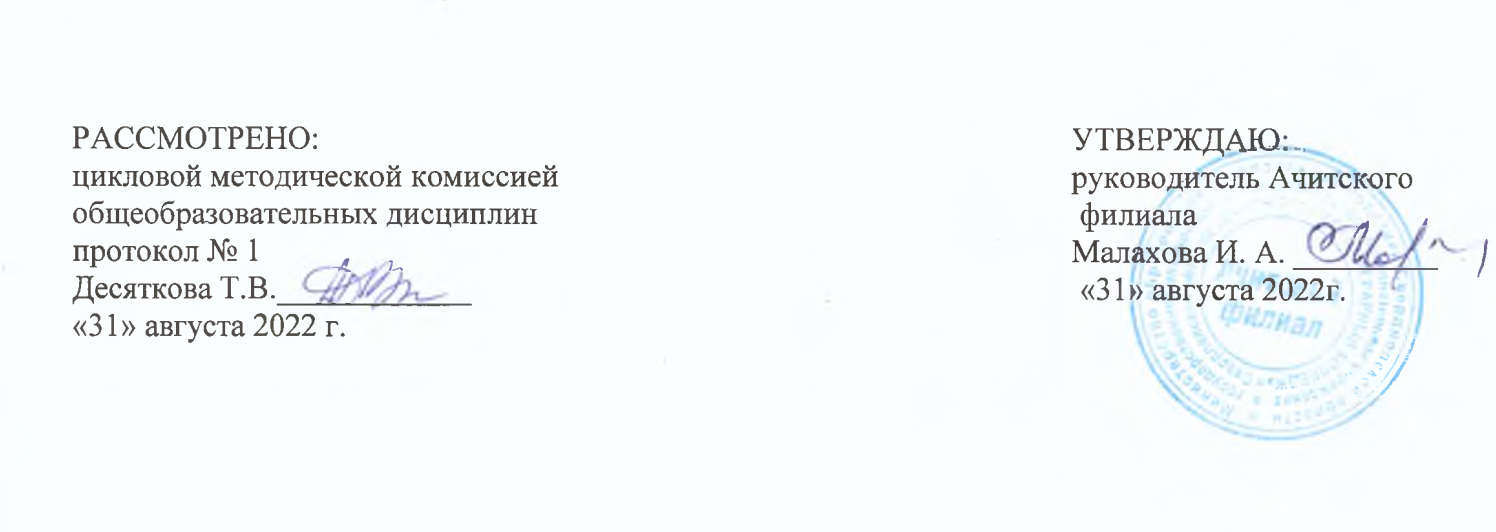 ФГОС СООФГОС СОО ФГОС СПО ФГОС СПОРезультаты освоения УДРезультаты освоения УДОбщие компетенцииОбщие компетенцииЛичностный  Готовность и способность к самостоятельной, творческой и ответственной деятельностиОК 2Организовывать собственную деятельность, исходя из цели и способов её достижения.определённых руководителемЛичностный Готовность и способность к самостоятельной информационно-познавательнойдеятельности, включая умение ориентироваться в различных источникахинформации, критически оценивать и интерпретировать информацию, получаемую из различных источниковОК 4Осуществлять поиск  информации, необходимой для эффективного выполнения профессиональных задач.Личностный Умение вести диалог с другими людьми, достигать в нем взаимопонимания,находить общие цели и сотрудничать для их достижения;ОК 6Работать в  команде, эффективно общаться с коллегами, руководством, клиентамиМетапредметныйУмение самостоятельно организовывать собственную деятельность, оцениватьее, определять сферу своих интересовОК 2Организовывать собственную деятельность, исходя из цели и способов её достижения.определённых руководителемМетапредметныйУмение понимать проблему, выдвигать гипотезу, структурировать материал,подбирать аргументы для подтверждения собственной позиции, выделятьпричинно-следственные связи в устных и письменных высказываниях, формулировать выводы.ОК 3Анализировать рабочую ситуацию, осуществлять текущий и итоговый контроль, оценку и коррекцию собственной деятельности, нести ответственность за результаты своей работы.МетапредметныйУмение работать с разными источниками информации, находить ее, анализировать, использовать в самостоятельной деятельностиОК 4Осуществлять поиск  информации, необходимой для эффективного выполнения профессиональных задач.МетапредметныйУмение работать с разными источниками информации, находить ее, анализировать, использовать в самостоятельной деятельностиОК 5Использовать информационно-коммуникационные технологии в профессиональной деятельности.ПредметныйУмение создавать устные и письменные монологические идиалогические высказывания различных типов и жанров в учебно-научной(на материале изучаемых учебных дисциплин), социально-культурной и деловой деятельностью.ОК 1Понимать сущность и социальную значимость своей будущей профессии, проявлять к ней устойчивый интересПредметныйВладение навыками анализа художественных произведений с учетом ихжанрово-родовой специфики; осознание художественной картины жизни,созданной в литературном произведении, в единстве эмоционального личностного восприятия и интеллектуального понимания.ОК 3Анализировать рабочую ситуацию, осуществлять текущий и итоговый контроль, оценку и коррекцию собственной деятельности, нести ответственность за результаты своей работыВид учебной работыОбъем часовМаксимальная учебная нагрузка 108Обязательная аудиторная учебная нагрузка 72Самостоятельная работа обучающегося36Итоговая аттестация в формеэкзамена№ урока№ урокаНаименование разделов и темСодержание учебного материала, практические работы, самостоятельная работа обучающихсяОбъем часовКоды компетенций и личностных результатов, формированию которых способствует элемент программы1.1.2.3.4.5.Раздел 1. Литература 20 века.Раздел 1. Литература 20 века.Раздел 1. Литература 20 века.Раздел 1. Литература 20 века.Раздел 1. Литература 20 века.Раздел 1. Литература 20 века.1.Поэзия начала 20века.Поэзия начала 20века.Обзор русской поэзии и поэзии народов России конца XIX – начала XX в. Проблема традиций и новаторства в литературе начала ХХ века; формы ее разрешения в творчестве реалистов, символистов, акмеистов, футуристов. Серебряный век как своеобразный «русский ренессанс». Литературные течения поэзии русского модернизма: символизм, акмеизм, футуризм. 2ЛР УД 2, 5,  МР 2, ПР 1, ПР 4. ЛР5. ЛР 11, ОК 3, ОК 4.2.Биография  и творчество А. А. Блока.  Поэма «Двенадцать».Биография  и творчество А. А. Блока.  Поэма «Двенадцать».Сведения из биографии. Природа социальных противоречий в изображении поэта. Тема исторического прошлого в лирике Блока. Тема родины, тревога за судьбу России. Поэма «Двенадцать»: Сложность восприятия Блоком социального характера революции. Сюжет поэмы и ее герои. Борьба миров. Изображение «мирового пожара», неоднозначность финала, образ Христа в поэме. Композиция, лексика, ритмика, интонационное разнообразие поэмы.2ЛР УД 2, 5,  МР 2, ПР 1, ПР 4. ЛР5. ЛР 11, ОК 3, ОК 4.3.Лирика  А. А. Блока.Лирика  А. А. Блока.Самостоятельная работа обучающихся №1: выучить стихотворение2ЛР УД  7,  МР 2, ПР 1, ПР 4. ЛР5. ЛР 11, ОК 3, ОК 4.4.Биография С. А, Есенина. Лирика.Биография С. А, Есенина. Лирика.Сведения из биографии. Поэтизация русской природы, русской деревни, развитие темы родины как выражение любви к России. Художественное своеобразие творчества Есенина: глубокий лиризм, необычайная образность, зрительность впечатлений, цветопись, принцип пейзажной живописи, народно-песенная основа стихов.2ЛР УД 2, 5,  МР 2,2, ПР 1, ПР 4. ЛР5. ЛР 11, ОК 3, ОК 4.5.Поэзия С. А. Есенина.Поэзия С. А. Есенина.Самостоятельная работа обучающихся №2: выучить стихотворение2ЛР УД  7,  МР 2, ПР 1, ПР 4. ЛР5. ЛР 11, ОК 3, ОК 4.6.Биография и творчество В. В. Маяковского.Биография и творчество В. В. Маяковского.Сведения из биографии. Поэтическая новизна ранней лирики.Проблемы духовной жизни. Характер и личность автора в стихах о любви.Сатира Маяковского. Обличение мещанства и «новообращенных». Тема поэта и поэзии. Новаторство поэзии Маяковского. Образ поэта-гражданина. Поэма «Во весь голос».2ЛР УД 2, 5,  МР 2,2, ПР 1, ПР 4. ЛР5. ЛР 11, ОК 3, ОК 4.7.Лирика В. В. Маяковского.Лирика В. В. Маяковского.Самостоятельная работа обучающихся №3: выучить стихотворение2ЛР УД  7,  МР 2, ПР 1, ПР 4. ЛР5. ЛР 11, ОК 3, ОК 4.8.Биография М. Горького. Пьеса «На дне».Биография М. Горького. Пьеса «На дне».Сведения из биографии. Правда жизни в рассказах Горького. («Челкаш»). Типы персонажей в романтических рассказах писателя. Тематика и проблематика романтического творчества Горького. Поэтизация гордых и сильных людей. Авторская позиция и способ ее воплощения.«На дне». Изображение правды жизни в пьесе и ее философский смысл.2ЛР УП 2, 5,  МР 2,2, ПР 1, ПР 4. ЛР5. ЛР 11, ОК 3, ОК 4.9.Герои пьесы. Спор о назначении человека.Герои пьесы. Спор о назначении человека.Характеристика героев пьесы. Спор о назначении человека.Авторская позиция и способы ее выражения. Новаторство Горького – драматурга. Горький и МХАТ. Горький – романист.2ЛР УП 2, 5,  МР 2,2, ПР 1, ПР 4. ЛР5. ЛР 11, ОК 3, ОК 4.10.Новаторство Горького – драматурга.Новаторство Горького – драматурга.Самостоятельная работа обучающихся №4: составить таблицу2ЛР УД  7,  МР 2, ПР 1, ПР 4. ЛР5. ЛР 11, ОК 3, ОК 4.11.Литература 30-х – начала 40-х годов (обзор).Литература 30-х – начала 40-х годов (обзор).Становление новой культуры в 30-е годы. Единство и многообразие русской литературы. Первый съезд советских писателей и его значение. Социалистический реализм как новый художественный метод. Противоречия в его развитии и воплощении.Объекты сатирического изображения в прозе 20-х годов.2ЛР УД 2, 5,  МР 2,2, ПР 1, ПР 4. ЛР5. ЛР 11, ОК 3, ОК 4.12.Трагичность судеб русских писателей и поэтов.Трагичность судеб русских писателей и поэтов.Самостоятельная работа обучающихся №5: сделать  презентацию.2ЛР УД  7,  МР 2, ПР 1, ПР 4. ЛР5. ЛР 11, ОК 3, ОК 4.13.М. И. Цветаева: биография и творчество.М. И. Цветаева: биография и творчество.Сведения из биографии. Стихотворения: «Моим стихам, написанным так рано…», «Стихи к Блоку» («Имя твое – птица в руке…»), «Кто создан из камня, кто создан из глины…», «Тоска по родине! Давно…». Основные темы творчества Цветаевой. Конфликт быта и бытия, времени и вечности. Поэзия как напряженный монолог-исповедь. Фольклорные и литературные образы и мотивы в лирике Цветаевой. Своеобразие стиля поэтессы. 2ЛР УД 2, 5,  МР 2,2, ПР 1, ПР 4. ЛР5. ЛР 11, ОК 3, ОК 4.14.Лирика М. И. Цветаевой.Лирика М. И. Цветаевой.Самостоятельная работа обучающихся №6: выучить стихотворение2ЛР УД  7,  МР 2, ПР 1, ПР 4. ЛР5. ЛР 11, ОК 3, ОК 4.15.О. Э. Мандельштам: биография и творчество.О. Э. Мандельштам: биография и творчество.Сведения из биографии. Противостояние поэта «веку-волкодаву». Поиски духовных опор в искусстве и природе. Петербургские мотивы в поэзии. Теория поэтического слова О. Мандельштама. «NotreDame», «Бессонница. Гомер. Тугие паруса…», «Рим». Теория литературы: развитие понятия о средствах поэтической выразительности.2ЛР УД 2, 5,  МР 2,2, ПР 1, ПР 4. ЛР5. ЛР 11, ОК 3, ОК 4.16.Поэзия  О.Э. Мандельштама.Поэзия  О.Э. Мандельштама.Самостоятельная работа обучающихся №7: с выучить стихотворение2ЛР УД  7,  МР 2, ПР 1, ПР 4. ЛР5. ЛР 11, ОК 3, ОК 4.17.А. П, Платонов: жизнь и творчество.А. П, Платонов: жизнь и творчество.Сведения из биографии. Рассказ «В прекрасном и яростном мире». Повесть «Котлован». Поиски положительного героя писателем. Единство нравственного и эстетического. Труд как основа нравственности человека. Принципы создания характеров. Социально-философское содержание творчества А. Платонова.2ЛР УД 2, 5,  МР 2,2, ПР 1, ПР 4. ЛР5. ЛР 11, ОК 3, ОК 4.18.Рассказы А. П. Платонова.Рассказы А. П. Платонова.Самостоятельная работа обучающихся №8: проанализировать рассказ.2ЛР УД  7,  МР 2, ПР 1, ПР 4. ЛР5. ЛР 11, ОК 3, ОК 4.19.И. Э. Бабель. Жизнь, творчество.И. Э. Бабель. Жизнь, творчество.Сведения из биографии. Рассказы И.Э.Бабеля: «Мой первый гусь», «Соль». Проблематика и особенности поэтики прозы Бабеля. Изображение событий гражданской войны в книге рассказов «Конармия». Сочетание трагического и комического, прекрасного и безобразного в рассказах Бабеля.  2ЛР УД 2, 5,  МР 2,2, ПР 1, ПР 4. ЛР5. ЛР 11, ОК 3, ОК 4.20.М. А. Булгаков. Роман «Мастер и Маргарита».М. А. Булгаков. Роман «Мастер и Маргарита».Сведения из биографии.  «Мастер и Маргарита». Своеобразие жанра. Многоплановость романа. Теория литературы: разнообразие типов романа в советской литературе.  Система образов. Ершалаимские главы. Москва 30-х годов.2ЛР УД 2, 5,  МР 2,2, ПР 1, ПР 4. ЛР5. ЛР 11, ОК 3, ОК 4.21.Фантастическое и реалистическое в романе.Фантастическое и реалистическое в романе.Тайны психологии человека: страх сильных мира перед правдой жизни. Воланд и его окружение. Фантастическое и реалистическое в романе.2ЛР УД 2, 5,  МР 2,2, ПР 1, ПР 4. ЛР5. ЛР 11, ОК 3, ОК 4.22.Любовь и судьба Мастера.Любовь и судьба Мастера.Любовь и судьба Мастера. Женские образы в романе. Традиции русской литературы (творчество Н. Гоголя) в творчестве М. Булгакова. Своеобразие писательской манеры.2ЛР УД 2, 5,  МР 2,2, ПР 1, ПР 4. ЛР5. ЛР 11, ОК 3, ОК 4.23.Жизнь и творчество А. Н. Толстого.Жизнь и творчество А. Н. Толстого.Самостоятельная работа обучающихся №9: сделать презентацию.2ЛР УД  7,  МР 2, ПР 1, ПР 4. ЛР5. ЛР 11, ОК 3, ОК 4.24.М. А. Шолохов. Роман «Поднятая целина».М. А. Шолохов. Роман «Поднятая целина».Сведения из биографии.Роман «Поднятая целина». Тема, особенности романа.2ЛР УД 2, 5,  МР 2,2, ПР 1, ПР 4. ЛР5. ЛР 11, ОК 3, ОК 4.25.Проблематика романа Шолохова.Проблематика романа Шолохова.Коллективизация в романе «Поднятая целина».Сюжет и проблематика  романа Шолохова.2ЛР УД 2, 5,  МР 2,2, ПР 1, ПР 4. ЛР5. ЛР 11, ОК 3, ОК 4.26.Герои романа «Поднятая целина» и их время.Герои романа «Поднятая целина» и их время.Характеристика героев романа «Поднятая целина».Судьба крестьянства в романе Шолохова.2ЛР УД 2, 5,  МР 2,2, ПР 1, ПР 4. ЛР5. ЛР 11, ОК 3, ОК 4.27.Сочинение по роману М. Шолохова «Поднятая целина».Сочинение по роману М. Шолохова «Поднятая целина».Самостоятельная работа обучающихся №10: написать сочинение.2ЛР УД  7,  МР 2, ПР 1, ПР 4. ЛР5. ЛР 11, ОК 3, ОК 4.28.Литература периода Великой Отечественной войны.Литература периода Великой Отечественной войны.Деятели литературы и искусства на защите Отечества. Живопись А. Дейнеки и А. Пластова. Музыка Д. Шостаковича и песни военных лет (С. Соловьев-Седой, В. Лебедев-Кумач, И. Дунаевский и др.). Кинематограф героической эпохи. 2ЛР УД 2, 5,  МР 2,2, ПР 1, ПР 4. ЛР5. ЛР 11, ОК 3, ОК 4.29.Публицистика военных лет. Военная поэзия.Публицистика военных лет. Военная поэзия.Публицистика военных лет: М. Шолохов, И. Эренбург, А. Толстой. Реалистическое и романтическое изображение войны в прозе: рассказы Л. Соболева, В. Кожевникова, К. Паустовского, М. Шолохова и др.Лирический герой в стихах поэтов-фронтовиков: О. Берггольц, К. Симонов, А. Твардовский, А. Сурков, М. Исаковский, М. Алигер, Ю. Друнина, М. Джалиль и др.2ЛР УД 2, 5,  МР 2,2, ПР 1, ПР 4. ЛР5. ЛР 11, ОК 3, ОК 4.30.Произведения первых послевоенных лет.Произведения первых послевоенных лет.Повести и романы Б. Горбатова, А. Бека, А. Фадеева. Пьесы: «Русские люди» К. Симонова, «Фронт» А. Корнейчука и др. Произведения первых послевоенных лет. Проблемы человеческого бытия, добра и зла, эгоизма и жизненного подвига, противоборства созидающих и разрушающих сил в произведениях Э. Казакевича, В. Некрасова, А. Бека, В. Ажаева и др.2ЛР УД 2, 5,  МР 2,2, ПР 1, ПР 4. ЛР5. ЛР 11, ОК 3, ОК 4.31.Стихотворения о войне.Стихотворения о войне.Самостоятельная работа обучающихся №11: выучить стихотворение2ЛР УД  7,  МР 2, ПР 1, ПР 4. ЛР5. ЛР 11, ОК 3, ОК 4.32.А. А. Ахматова. Жизненный и творческий путь.А. А. Ахматова. Жизненный и творческий путь.Жизненный и творческий путь. Ранняя лирика Ахматовой: глубина, яркость переживаний поэта, его радость, скорбь, тревога. Тематика и тональность лирики периода первой мировой войны: судьба страны и народа. Стихотворения: «Песня последней встречи», «Мне ни к чему одические рати», «Сжала руки под темной вуалью…».2ЛР УД 2, 5,  МР 2,ПР 1, ПР 4. ЛР5. ЛР 11, ОК 3, ОК 4.33.Поэзия А. А. Ахматовой. Поэма «Реквием».Поэзия А. А. Ахматовой. Поэма «Реквием».Поэма «Реквием». Исторический масштаб и трагизм поэмы. Трагизм жизни и судьбы лирической героини и поэтессы. Своеобразие лирики Ахматовой. 2ЛР УД 2, 5,  МР 2,ПР 1, ПР 4. ЛР5. ЛР 11, ОК 3, ОК 4.34.Анализ стихотворения А. А. Ахматовой.Анализ стихотворения А. А. Ахматовой.Самостоятельная работа обучающихся №12: сделать анализ стиха.2ЛР УД  7,  МР 2, ПР 1, ПР 4. ЛР5. ЛР 11, ОК 3, ОК 4.35.Б. Л. Пастернак: биография, творчество.Б. Л. Пастернак: биография, творчество.Сведения из биографии. Стихотворения: «Февраль. Достать чернил и плакать...», «Про эти стихи», «Определение поэзии» и др. Эстетические поиски и эксперименты в ранней лирике. Философичность лирики. Тема пути – ведущая в поэзии Пастернака. Особенности поэтического восприятия. Простота и легкость поздней лирики. Своеобразие художественной формы стихотворений.2ЛР УД 2, 5,  МР 2, ПР 1, ПР 4. ЛР5. ЛР 11, ОК 3, ОК 4.36.А. Т. Твардовский. Тема войны и памяти.А. Т. Твардовский. Тема войны и памяти.Сведения из биографии. Тема войны и памяти в лирике А. Твардовского. Утверждение нравственных ценностей. Стихотворения: «Вся суть в одном-единственном завете», «Памяти матери», «Я знаю: никакой моей вины…», «К обидам горьким собственной персоны...», «В тот день, когда кончилась война…», «Ты дура, смерть, грозишься людям». 2ЛР УД 2, 5,  МР 2, ПР 1, ПР 4. ЛР5. ЛР 11, ОК 3, ОК 4.37.Поэма «По праву памяти».Поэма «По праву памяти».Поэма «По праву памяти» – искупление и предостережение, поэтическое и гражданское осмысление трагического прошлого. Лирический герой поэмы, его жизненная позиция.2ЛР УД 2, 5,  МР 2, ПР 1, ПР 4. ЛР5. ЛР 11, ОК 3, ОК 4.38.Анализ стихотворения А. Т. Твардовского.Анализ стихотворения А. Т. Твардовского.Самостоятельная работа обучающихся №13: сделать анализ стихотворения2ЛР УД  7,  МР 2, ПР 1, ПР 4. ЛР5. ЛР 11, ОК 3, ОК 4.39.Литература 50 -80-х годов (обзор).Литература 50 -80-х годов (обзор).Смерть И.В.Сталина. XX съезд партии. Новые тенденции в литературе. Тематика и проблематика, традиции и новаторство в произведениях писателей и поэтов. Отражение конфликтов истории в судьбах героев: П.Нилин «Жестокость». Новое осмысление проблемы человека на войне: Ю.Бондарев «Горячий снег», В.Богомолов «Момент истины», В.Кондратьев «Сашка» и др. 2ЛР УД 2, 5,  МР 2, ПР 1, ПР 4. ЛР5. ЛР 11, ОК 3, ОК 4.40.Поэзия 60-х годов. Авторская песня.Поэзия 60-х годов. Авторская песня.Поэзия 60-х годов. Поиски нового поэтического языка, формы, жанра в поэзии Б.Ахмадуллиной, Е.Винокурова, Р.Рождественского, А.Вознесенского, Е.Евтушенко, Б.Окуджавы и др. Авторская песня. Ее место в историко-культурном процессе (содержательность, искренность, внимание к личности). Значение творчества А. Галича, В. Высоцкого, Ю. Визбора, Б. Окуджавы и др. в развитии жанра авторской песни. Многонациональность советской литературы. 2ЛР УД 2, 5,  МР 2, ПР 1, ПР 4. ЛР5. ЛР 11, ОК 3, ОК 4.41.«Городская проза». «Деревенская проза».«Городская проза». «Деревенская проза». «Городская проза». Тематика, нравственная проблематика, художественные особенности произведений В. Аксенова, Д. Гранина, Ю. Трифонова, В. Дудинцева и др. «Деревенская проза». Изображение жизни советской деревни. Глубина, цельность духовного мира человека, связанного жизнью своей с землей, в произведениях Ф. Абрамова, М. Алексеева, С. Белова, С. Залыгина, В. Крупина, П. Проскурина, Б. Можаева, В. Шукшина, и др.2ЛР УД 2, 5,  МР 2, ПР 1, ПР 4. ЛР5. ЛР 11, ОК 3, ОК 4.42.Рассказы В. Распутина.Рассказы В. Распутина.Самостоятельная работа обучающихся №14: прочитать рассказ.2ЛР УД  7,  МР 2, ПР 1, ПР 4. ЛР5. ЛР 11, ОК 3, ОК 4.43.Биография А. И. Солженицына.Биография А. И. Солженицына.Сведения из биографии.  «Один день Ивана Денисовича». Новый подход к изображению прошлого. Проблема ответственности поколений.2ЛР УД 2, 5,  МР 2, ПР 1, ПР 4. ЛР5. ЛР 11, ОК 3, ОК 4.44.Мастерство А.И. Солженицына.Мастерство А.И. Солженицына.Размышления писателя о возможных путях развития человечества в повести. Мастерство А. Солженицына – психолога: глубина характеров, историко-философское обобщение в творчестве писателя.2ЛР УД 2, 5,  МР 2, ПР 1, ПР 4. ЛР5. ЛР 11, ОК 3, ОК 4.45.Рассказ «Матренин двор».  Рассказ «Матренин двор».  Самостоятельная работа обучающихся №15: прочитать рассказ.2ЛР УД  7,  МР 2, ПР 1, ПР 4. ЛР5. ЛР 11, ОК 3, ОК 4.46.Литература русского зарубежья.Литература русского зарубежья.Русское литературное зарубежье 40–90-х годов (обзор). И. Бунин, В. Набоков, Вл. Максимов, А. Зиновьев, В. Некрасов, И. Бродский и др. Тематика и проблематика творчества. Традиции и новаторство. Духовная ценность и обаяние творчества писателей русского зарубежья старшего поколения.2ЛР УД 2, 5,  МР 2, ПР 1, ПР 4. ЛР5. ЛР 11, ОК 3, ОК 4.47.Жизнь и творчество В.В. Набокова.Жизнь и творчество В.В. Набокова.Самостоятельная работа обучающихся №16: сделать презентацию.2ЛР УД  7,  МР 2, ПР 1, ПР 4. ЛР5. ЛР 11, ОК 3, ОК 4.48.В. М. Шукшин: биография и творчество.В. М. Шукшин: биография и творчество.Сведения из биографии. Художественные особенности прозы В. Шукшина.Изображение жизни русской деревни: глубина и цельность духовного мира русского человека.2ЛР УД 2, 5,  МР 2, ПР 1, ПР 4. ЛР5. ЛР 11, ОК 3, ОК 4.49.Рассказы В.М.Шукшина.Рассказы В.М.Шукшина.Самостоятельная работа обучающихся №17: прочитать рассказ.2ЛР УД  7,  МР 2, ПР 1, ПР 4. ЛР5. ЛР 11, ОК 3, ОК 4.50.Биография Н. М. Рубцова. Лирика.Биография Н. М. Рубцова. Лирика.Сведения из биографии поэта. Стихотворения Н.М.Рубцова: «Видения на холме», «Листья осенние» (возможен выбор других стихотворений). Тема родины в лирике поэта, острая боль за ее судьбу, вера в ее неисчерпаемые духовные силы. Гармония человека и природы. Есенинские традиции в лирике Рубцова. Чтение и истолкование стихотворений.2ЛР УД 2, 5,  МР 2, ПР 1, ПР 4. ЛР5. ЛР 11, ОК 3, ОК 4.51Зарубежная литература последних лет (обзор).Зарубежная литература последних лет (обзор).Обзор зарубежных произведений, опубликованных в последние годы в журналах и отдельными изданиями. 2ЛР УД 2, 5,  МР 2, ПР 1, ПР 4. ЛР5. ЛР 11, ОК 3, ОК 4.52.Стихи Н.М.Рубцова.Стихи Н.М.Рубцова.Самостоятельная работа обучающихся №18: выучить стихотворение2ЛР УД  7,  МР 2, ПР 1, ПР 4. ЛР5. ЛР 11, ОК 3, ОК 4.53.Русская проза последних лет (обзор).Русская проза последних лет (обзор).Обзор произведений, опубликованных в последние годы в журналах и отдельными изданиями. Споры о путях развития культуры. 2ЛР УД 2, 5,  МР 2, ПР 1, ПР 4. ЛР5. ЛР 11, ОК 3, ОК 4.54.Русская поэзия последних лет (обзор).Русская поэзия последних лет (обзор).Обзор лирических произведений, опубликованных в последние годы в журналах и отдельными изданиями. 2ЛР УД 2, 5,  МР 2, ПР 1, ПР 4. ЛР5. ЛР 11, ОК 3, ОК 4.ВСЕГО ЧАСОВВСЕГО ЧАСОВ108АУДИТОРНЫХАУДИТОРНЫХ72САМОСТОЯТЕЛЬНЫХСАМОСТОЯТЕЛЬНЫХ36Результаты обученияКритерии оценкиМетоды оценки• личностных (ЛП УД):ЛР УД 1 − сформированность мировоззрения, соответствующего современному уровню развития науки и общественной практики, основанного на диалоге культур, а также различных форм общественного сознания, осознание своего места в поликультурном мире;ЛР УД 2 − сформированность основ саморазвития и самовоспитания в соответствии с общечеловеческими ценностями и идеалами гражданского общества; готовность и способность к самостоятельной, творческой и ответственной деятельности;ЛР УД 3 − толерантное сознание и поведение в поликультурном мире, готовность и способность вести диалог с другими людьми, достигать в нем взаимопонимания, находить общие цели и сотрудничать для их достижения;ЛР УД 5 − готовность и способность к образованию, в том числе самообразованию, на протяжении всей жизни; сознательное отношение к непрерывному образованию как условию успешной профессиональной и общественной деятельности;ЛР УД 6 − эстетическое отношение к миру;ЛР УД 7 − совершенствование духовно-нравственных качеств личности, воспитание чувства любви к многонациональному Отечеству, уважительного отношения к русской литературе, культурам других народов;ЛР УД 8 − использование для решения познавательных и коммуникативных задач различных источников информации (словарей, энциклопедий, интернет- ресурсов и др.);• метапредметных (МР):МР 1− умение понимать проблему, выдвигать гипотезу, структурировать материал, подбирать аргументы для подтверждения собственной позиции, выделять причинно-следственные связи в устных и письменных высказываниях, формулировать выводы;МР 2 − умение самостоятельно организовывать собственную деятельность, оценивать ее, определять сферу своих интересов;МР 3 − умение работать с разными источниками информации, находить ее, анализировать, использовать в самостоятельной деятельности;МР 4 − владение навыками познавательной, учебно-исследовательской и проектной деятельности, навыками разрешения проблем; способность и готовность к самостоятельному поиску методов решения практических задач, применению различных методов познания;• предметных (ПР):ПР 1 − сформированность устойчивого интереса к чтению как средству познания других культур, уважительного отношения к ним;ПР 2 − сформированность навыков различных видов анализа литературных произведений;ПР 3 − владение навыками самоанализа и самооценки на основе наблюдений за собственной речью;ПР 4 − владение умением анализировать текст с точки зрения наличия в нем явной и скрытой, основной и второстепенной информации;ПР 5 − владение умением представлять тексты в виде тезисов, конспектов, аннотаций, рефератов, сочинений различных жанров;ПР 6 − знание содержания произведений русской, родной и мировой классической литературы, их историко-культурного и нравственно-ценностного влияния на формирование национальной и мировой культуры;ПР 7 − сформированность умений учитывать исторический, историко-культурный контекст и контекст творчества писателя в процессе анализа художественного произведения;ПР 8 − способность выявлять в художественных текстах образы, темы и проблемы и выражать свое отношение к ним в развернутых аргументированных устных и письменных высказываниях;ПР 9 − владение навыками анализа художественных произведений с учетом их жанрово-родовой специфики; осознание художественной картины жизни, созданной в литературном произведении, в единстве эмоционального личностного восприятия и интеллектуального понимания;ПР 10 − сформированность представлений о системе стилей языка художественной литературы.-проявление эмоциональной устойчивости;-проявление личностной позиции.-использует достижения современной науки и технологий для повышения собственного интеллектуального развития в выбранной профессиональной деятельности- владеет программным материалом: - владеетумением работать с разными источниками информации, находить ее, анализировать, использовать в самостоятельной деятельности;-владеетумением анализировать текст с точки зрения наличия в нем явной и скрытой, основной и второстепенной информации- владение нормами речевого поведения в различных ситуациях межличностного и межкультурного общения;- создает устные и письменные монологические и диалогические высказывания различных типов и жанров;Наблюдение и анализ работы в группе, выступление с докладом, рефератом, презентацией.Составление кластера, интеллект-карты, схем.Наблюдение и анализ результатов выполнения :контрольных работтестовых работвнеаудиторных работинтерактивных заданийУстная, письменная оценка знаний, умений по результатам промежуточного контроля и итоговой аттестации по учебному предметуПредметное содержание УДОбразовательные результатыНаименование УД, ПМВарианты междисциплинарных заданийРусская литература 20 векаЛР УД  7,  МР 2, ПР 1, ПР 4. ЛР5. ЛР 11, ОК 3, ОК 4.Осуществить перевод научной статьи по литературоведению на иностранном языке по творчеству писателя или поэта на русский язык;изучить биографию писателя /поэта и выявить, как преломились характерные черты эпохи, исторические реалии в его произведениях; подготовить сообщение и презентацию);составить языковой портрет писателя или поэта: составить словарь литературоведческих терминов по творчеству писателя/поэта, исследовать специфику языковых средств художественных произведений, построить семантическое поле слов (или «облако слов», в том числе при использовании специальных сервисов по генерации слов в интернете) того или иного произведения. 1 Паспорт комплекта контрольно - оценочных средств1 Паспорт комплекта контрольно - оценочных средств251.1 Контроль и оценка результатов освоения дисциплины251.2 Формы промежуточной аттестации271.3 Описание процедуры экзамена271.4 Критерии оценки на экзамене282 Комплект «Промежуточная аттестация»2 Комплект «Промежуточная аттестация»302. Темы для экзамена.30Результаты обученияКритерии оценкиМетоды оценки• личностных (ЛП УД):ЛР УД 1 − сформированность мировоззрения, соответствующего современному уровню развития науки и общественной практики, основанного на диалоге культур, а также различных форм общественного сознания, осознание своего места в поликультурном мире;ЛР УД 2 − сформированность основ саморазвития и самовоспитания в соответствии с общечеловеческими ценностями и идеалами гражданского общества; готовность и способность к самостоятельной, творческой и ответственной деятельности;ЛР УД 3 − толерантное сознание и поведение в поликультурном мире, готовность и способность вести диалог с другими людьми, достигать в нем взаимопонимания, находить общие цели и сотрудничать для их достижения;ЛР УД 5 − готовность и способность к образованию, в том числе самообразованию, на протяжении всей жизни; сознательное отношение к непрерывному образованию как условию успешной профессиональной и общественной деятельности;ЛР УД 6 − эстетическое отношение к миру;ЛР УД 7 − совершенствование духовно-нравственных качеств личности, воспитание чувства любви к многонациональному Отечеству, уважительного отношения к русской литературе, культурам других народов;ЛР УД 8 − использование для решения познавательных и коммуникативных задач различных источников информации (словарей, энциклопедий, интернет- ресурсов и др.);• метапредметных (МР):МР 1− умение понимать проблему, выдвигать гипотезу, структурировать материал, подбирать аргументы для подтверждения собственной позиции, выделять причинно-следственные связи в устных и письменных высказываниях, формулировать выводы;МР 2 − умение самостоятельно организовывать собственную деятельность, оценивать ее, определять сферу своих интересов;МР 3 − умение работать с разными источниками информации, находить ее, анализировать, использовать в самостоятельной деятельности;МР 4 − владение навыками познавательной, учебно-исследовательской и проектной деятельности, навыками разрешения проблем; способность и готовность к самостоятельному поиску методов решения практических задач, применению различных методов познания;• предметных (ПР):ПР 1 − сформированность устойчивого интереса к чтению как средству познания других культур, уважительного отношения к ним;ПР 2 − сформированность навыков различных видов анализа литературных произведений;ПР 3 − владение навыками самоанализа и самооценки на основе наблюдений за собственной речью;ПР 4 − владение умением анализировать текст с точки зрения наличия в нем явной и скрытой, основной и второстепенной информации;ПР 5 − владение умением представлять тексты в виде тезисов, конспектов, аннотаций, рефератов, сочинений различных жанров;ПР 6 − знание содержания произведений русской, родной и мировой классической литературы, их историко-культурного и нравственно-ценностного влияния на формирование национальной и мировой культуры;ПР 7 − сформированность умений учитывать исторический, историко-культурный контекст и контекст творчества писателя в процессе анализа художественного произведения;ПР 8 − способность выявлять в художественных текстах образы, темы и проблемы и выражать свое отношение к ним в развернутых аргументированных устных и письменных высказываниях;ПР 9 − владение навыками анализа художественных произведений с учетом их жанрово-родовой специфики; осознание художественной картины жизни, созданной в литературном произведении, в единстве эмоционального личностного восприятия и интеллектуального понимания;ПР 10 − сформированность представлений о системе стилей языка художественной литературы.-проявление эмоциональной устойчивости;-проявление личностной позиции.-использует достижения современной науки и технологий для повышения собственного интеллектуального развития в выбранной профессиональной деятельности- владеет программным материалом: - владеетумением работать с разными источниками информации, находить ее, анализировать, использовать в самостоятельной деятельности;-владеетумением анализировать текст с точки зрения наличия в нем явной и скрытой, основной и второстепенной информации- владение нормами речевого поведения в различных ситуациях межличностного и межкультурного общения;- создает устные и письменные монологические и диалогические высказывания различных типов и жанров;Наблюдение и анализ работы в группе, выступление с докладом, рефератом, презентацией.Составление кластера, интеллект-карты, схем.Наблюдение и анализ результатов выполнения :контрольных работтестовых работвнеаудиторных работинтерактивных заданийУстная, письменная оценка знаний, умений по результатам промежуточного контроля и итоговой аттестации по учебному предмету№ семестраФормы промежуточной аттестацииФорма проведения4ЭкзаменКомплексная работа по русскому языку и литературе в форме сочинения.ОтметкаОсновные критерии отметкиОсновные критерии отметкиОтметкаСодержание и речьГрамотность«5»1. Содержание работы полностью соответствует теме. 
2. Фактические ошибки отсутствуют. 
3. Содержание излагается последовательно. 
4. Работа отличается богатством словаря, разнообразием используемых синтаксических конструкций, точностью словоупотребления. 
5. Достигнуто стилевое единство и выразительность текста. 
В целом в работе допускается 1 недочет в содержании и 1-2 речевых недочетов.Допускается: 1 орфографическая, или 1 пунктуационная, или 1 грамматическая ошибка.«4»1.      Содержание работы в основном соответствует теме (имеются незначительные отклонения от темы).2.      Содержание в основном достоверно, но имеются единичные фактические неточности.3.      Имеются незначительные нарушения последовательности в изложении мыслей.4.      Лексический и грамматический строй речи достаточно разнообразен.5.      Стиль работы отличает единством и достаточной выразительностью.В целом в работе допускается не более 2 недочетов в содержании и не более 3-4 речевых недочетов.Допускаются: 2 орфографические и 2 пунктуационные ошибки, или 1 орфографическая и 3 пунктуационные ошибки, или 4 пунктуационные ошибки при отсутствии орфографических ошибок, а также 2 грамматические ошибки.«3»1.      В работе допущены существенные отклонения от темы.2.      Работа достоверна в главном, но в ней имеются отдельные фактические неточности.3.      Допущены отдельные нарушения последовательности изложения.4.      Беден словарь и однообразны употребляемые синтаксические конструкции, встречается неправильное словоупотребление.5.      Стиль работы не отличается единством, речь недостаточно выразительна.В целом в работе допускается не более 4 недочетов в содержании и 5 речевых недочетов.Допускаются: 4 орфографические и 4 пунктуационные ошибки, или 3 орфографические ошибки и 5 пунктуационных ошибок, или 7 пунктуационных при отсутствии орфографических ошибок, а также 4 грамматические ошибки.«2»1.      Работа не соответствует теме.2.      Допущено много фактических неточностей.3.      Нарушена последовательность изложения мыслей во всех частях работы, отсутствует связь между ними, часты случаи неправильного словоупотребления.4.      Крайне беден словарь, работа написана короткими однотипными предложениями со слабо выраженной связью между ними, часты случаи неправильного словоупотребления.5.      Нарушено стилевое единство текста.В целом в работе допущено 6 недочетов в содержании и до 7 речевых недочетов.Допускаются: 7 орфографических и 7 пунктуационных ошибок, или 6 орфографических и 8 пунктуационных ошибок, 5 орфографических и 9 пунктуационных ошибок, 8 орфографических и 6 пунктуационных ошибок, а также 7 грамматических ошибок.